,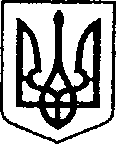 УКРАЇНАЧЕРНІГІВСЬКА ОБЛАСТЬН І Ж И Н С Ь К А    М І С Ь К А    Р А Д АВ И К О Н А В Ч И Й    К О М І Т Е Т Р І Ш Е Н Н Явід   19   травня   2022 р.		   м. Ніжин		                        № 112Про фінансування заходів територіальної оборони	           Відповідно до статей 36, 42, 59, 73 Закону України «Про місцеве самоврядування в Україні», Комплексної програми заходів та робіт з територіальної оборони Ніжинської територіальної громади на 2022 рік, затвердженої рішенням виконкому № 71 від 04.04.2022р., зі змінами, внесеними рішенням виконкому  № 102 від 12.05.2022р., та з метою забезпечення матеріально-технічних засобів територіальної оборони, виконавчий комітет Ніжинської міської ради вирішив:	1. Фінансовому управлінню Ніжинської міської ради (Писаренко Л.В.)  перерахувати виконавчому комітету Ніжинської міської ради кошти в сумі 178 395,00 грн. (КПКВК 0218240, КЕКВ 2210) для розрахунків за придбання матеріально-технічних засобів для потреб територіальної оборони, та безоплатної передачі ВЧ А-7329:Електронагрівач-бойлер Арістон 80 л. вартістю  – 4475,00 грн.Акумулятор 6ст140А – 2 шт. вартістю  – 8400,00 грн.Скоби 3000 шт. вартістю  – 129000,00 грн.Цвяхи будівельні – 400 кг вартістю  – 33020,00 грн.Плівка поліетиленова 3 м. у кількості 100 метрів вартістю  – 3500,00 грн.2. Фінансовому управлінню Ніжинської міської ради (Писаренко Л.В.) перерахувати виконавчому комітету кошти в сумі 300297,43 грн.  (КПКВК 0218240, КЕКВ 2210) для розрахунків за придбання дизпалива в кількості 8580 літрів КП ВУКГ, для забезпечення заходів життєдіяльності громади в період воєнного стану.  3. Відділу з питань організації діяльності міської ради та її виконавчого комітету (Доля О.В.) забезпечити оприлюднення даного рішення протягом п’яти робочих днів з дати його прийняття на офіційному сайті Ніжинської міської ради.4. Контроль за виконанням даного рішення покласти на першого заступника міського голови  з питань діяльності виконавчих органів ради Вовченка Ф.І.Міський голова				Олександр КОДОЛАП О Я С Н Ю В А Л Ь Н А    З А П И С К Адо проекту рішення «Про фінансування заходів територіальної оборони»	1. Обґрунтування необхідності прийняття актаВідповідно до статей 36, 42, 59, 73 Закону України «Про місцеве самоврядування в Україні», Комплексної програми заходів та робіт з територіальної оборони Ніжинської територіальної громади на 2022 рік, затвердженої рішенням виконкому № 71 від 04.04.2022р., зі змінами, та з метою забезпечення матеріально-технічних засобів територіальної оборони, відділом з питань НС, ЦЗН, ОМР  підготовлений даний проект рішення.2. Загальна характеристика і основні положення проектуПроект рішення передбачає проведення розрахунків за придбання матеріально-технічних засобів для потреб територіальної оборони, та безоплатної передачі ВЧ А-7329:Електронагрівач-бойлер Арістон 80 л. вартістю  – 4475,00 грн.Акумулятор 6ст140А – 2 шт. вартістю  – 8400,00 грн.Скоби 3000 шт. вартістю  – 129000,00 грн.Цвяхи будівельні – 400 кг вартістю  – 33020,00 грн.Плівка поліетиленова 3 м. у кількості 100 метрів вартістю  – 3500,00 грн.А також перерахувати УЖКГ та будівництва кошти в сумі 300297,00 грн.  для розрахунків за придбання дизпалива в кількості 8580 літрів КП ВУКГ, для забезпечення заходів життєдіяльності громади в період воєнного стану.  3. Стан нормативно – правової базиСт.36 Закону України «Про місцеве самоврядування в Україні» визначає  повноваження виконавчого комітету  в галузі оборонної роботи. 	п. 3 даної статті передбачає « здійснення заходів, пов'язаних з мобілізаційною підготовкою та цивільним захистом, підготовкою і виконанням завдань територіальної оборони, на відповідній території».	4.Фінансово – економічне обґрунтуванняРеалізація даного проекту не потребує виділення додаткових коштів. Достатньо направити передбачені в бюджеті видатки по КПКВК 0218240, КЕКВ 2210; на придбання матеріально-технічних засобів для потреб територіальної оборони і КПКВК 0218240, КЕКВ 2210 на придбання дизпалива.Прогноз соціально – економічних наслідків прийняття проектуПрийняття даного рішення дозволить організувати забезпечення матеріально-технічними засобами територіальну оборону і заходів життєдіяльності громади в період воєнного стану. Т.в.о.начальника відділу з питань НС, ЦЗН, ОМР         					 Анатолій ІВАНИЦЬКИЙ